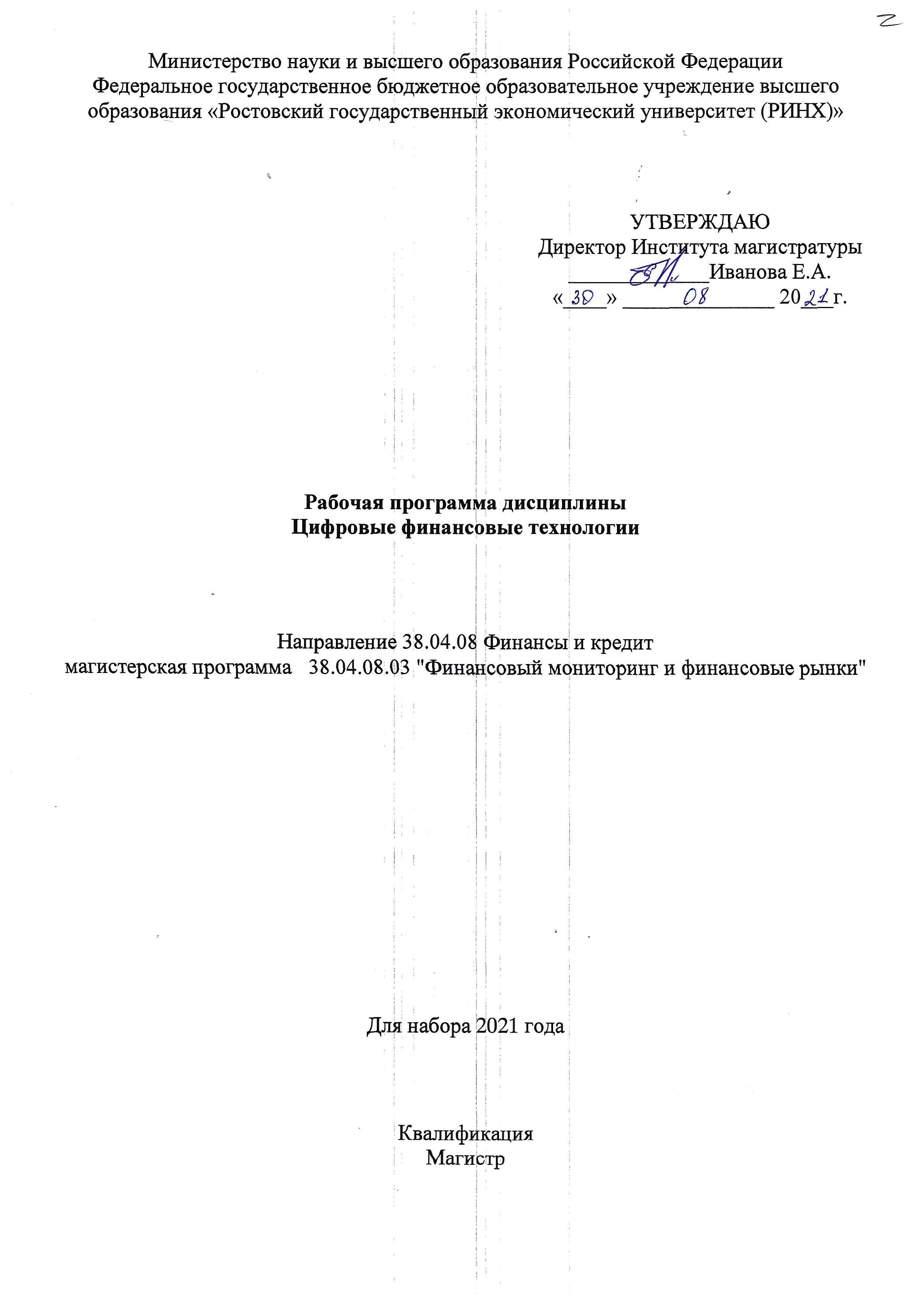 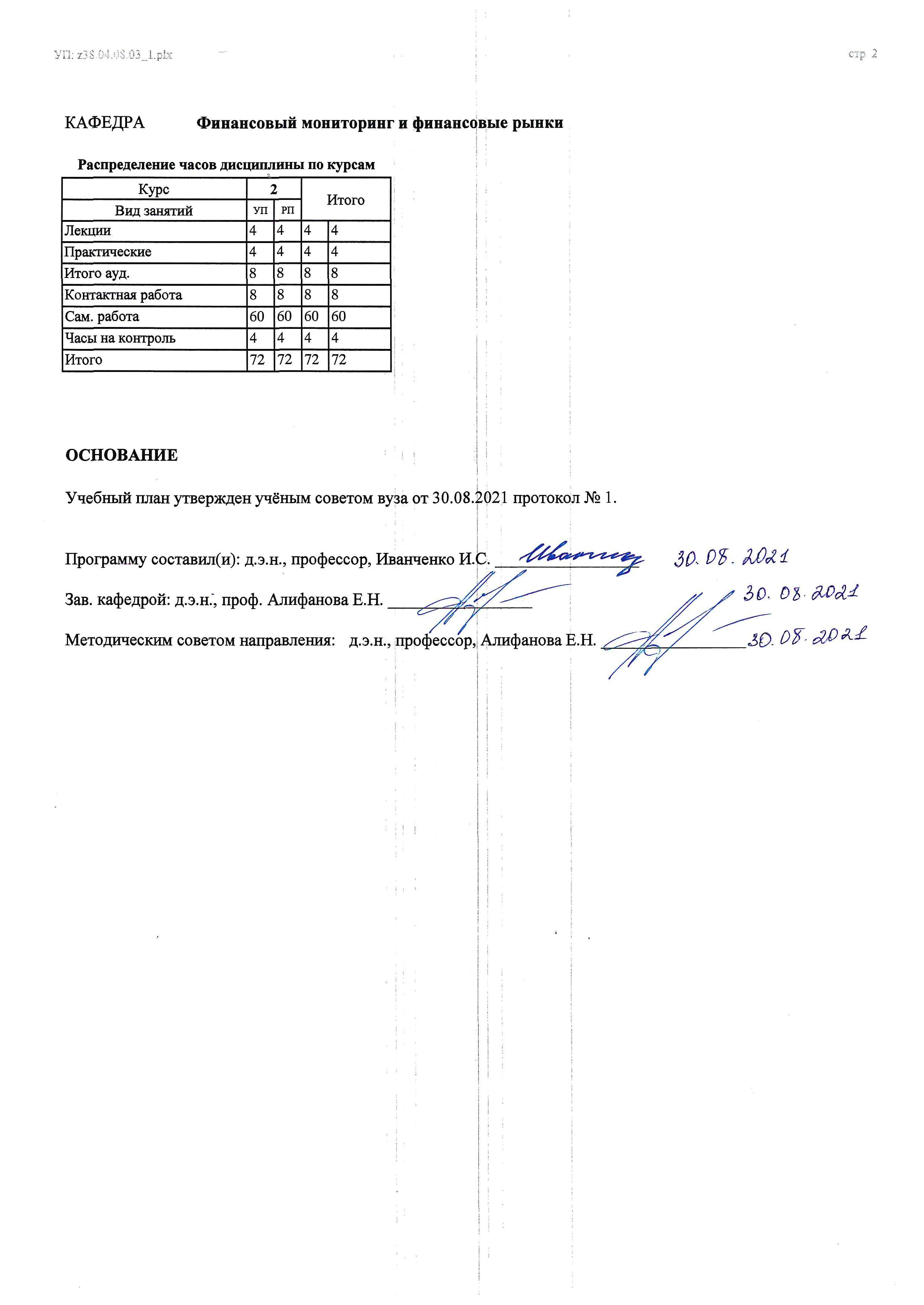 Приложение 1ФОНД ОЦЕНОЧНЫХ СРЕДСТВ1 Описание показателей и критериев оценивания компетенций на различных этапах их формирования, описание шкал оценивания  1.1 Показатели и критерии оценивания компетенций:  1.2 Шкалы оценивания:   Текущий контроль успеваемости и промежуточная аттестация осуществляется в рамках накопительной балльно-рейтинговой системы в 100-балльной шкале:50-100 баллов (зачет)0-49 баллов (незачет)2 Типовые контрольные задания или иные материалы, необходимые для оценки знаний, умений, навыков и (или) опыта деятельности, характеризующих этапы формирования компетенций в процессе освоения образовательной программыВопросы к зачетупо дисциплине «Цифровые финансовые технологии»Понятие «финансовые технологии (финтех)». Предпосылки развития финансовых технологий. Основные тенденции развития финансовых технологий в России и мире.Мошеннические схемы в платежной сфере с использованием финтех.Поддержка развития финансовых технологий государством в различных странах. Причины оказания государственная поддержки в данной сфере.Суть биткоина как технологии.Понятие краудфандинга. Примеры реализации проектов краудфандинга.Основы интернет-банкинга. Сетевые технологии интернет-банкинга.Электронные деньги и их использование в хозяйственном обороте.Государственная политика в области финансовой грамотности и финансовой вовлеченности пользователей финансовых услуг.Трансформация платежных инструментов и их использование на современном этапе развития.Платежная система TARGET2 и ее роль на рынке Евросоюза.Межбанковские платежные системы: их роль и значение (на примере зарубежных стран).Понятие виртуальной валюты. Классификация виртуальных валют.Небанковские организации и их роль в развитии платежной индустрии (на примере России или зарубежных стран).Защита прав потребителей финансовых услуг.Системно-значимые и социально-значимые платежные системы. Критерии, их роль и место в национальной платежной системе России.Риски и риск-менеджмент в платежных системах. Методы управления рисками в платежных системах: системный риск; операционный риск; кредитный риск; репутационный риск.Нормативно-правовое регулирование создания, выпуска, хранения и обращения цифровых финансовых активов.Технология передачи финансовой информации SWIFT и ее использование в межбанковских расчетах и в платежных системах.Fintech и основные тренды платежной индустрии.Индустрия денежных переводов: современное состояние и тенденции развития (на примере России или зарубежных стран).Клиринг и расчеты в платежных системах.Потенциальные риски противоправного использования виртуальных валют.Эффективность технологии m-payment, m-banking по сравнению с традиционными каналами обслуживания клиентов.Особенности институциональной инфраструктуры платежных систем России.Электронная коммерция и основные тенденции ее развития в мире.Политика в области противодействия легализации незаконных доходов и меры ее регулирования.Зачетное задание включает два теоретических вопроса и кейс-задачу 1 из оценочного средства «Кейс-задачи».	Критерии оценивания: оценка «зачет» (50-100 баллов) выставляется, если изложенный материал фактически верен, студент демонстрирует наличие глубоких исчерпывающих знаний в объеме пройденной программы дисциплины в соответствии с поставленными программой курса целями и задачами обучения; правильные, уверенные действия по применению полученных знаний на практике, грамотное и логически стройное изложение материала при ответе, усвоение основной и знакомство с дополнительной литературой;оценка «незачет» (0-49 баллов) выставляется, если ответы студента не связаны с вопросами, наличие грубых ошибок в ответе, непонимание сущности излагаемого вопроса, неумение применять знания на практике, неуверенность и неточность ответов на дополнительные и наводящие вопросы. Тесты по дисциплине: «Цифровые финансовые технологии»1. Банк тестов по разделам Раздел 1 «Теоретико-практические аспекты цифровизации платежных систем»Тема 1.2. «Понятие и классификация платежных систем. Электронные деньги» 1. Оператором по переводу денежных средств является:1.	Банк России;2.	физические и юридические лица, зарегистрированные на территории РФ;3.	физические лица, имеющие право на осуществление перевода денежных средств.2. Оператор по переводу денежных средств осуществляет перевод денежных средств, в форме:1.	безналичных расчетов;2.	наличных расчетов;3.	почтового перевода.3. Предметом регулирования настоящего Федерального закона № 161 являются:1.	правовые основы национально-культурной автономии в РФ;2.	правовые и организационные основы национальной платежной системы РФ;3.	деятельность по обеспечению безопасности государства, общественной безопасности, экологической безопасности, безопасности личности граждан РФ.4. Нормативно-правовой базой регулирования отношений в области национальной платежной системы выступают:1.	Конституция РФ, международные договора РФ, нормативно-правовые акты Правительства и Центрального Банка РФ;2.	ФЗ N 173-ФЗ "О валютном регулировании и валютном контроле, ФЗ N 115-ФЗ "О противодействии легализации (отмыванию) доходов, полученных преступным путем, и финансированию терроризма", нормативно-правовые акты Правительства и указы Президента РФ;3.	Постановления Правительства РФ, Распоряжения Министра финансов РФ, Федеральные законы и иные нормативно-правовые акты органов исполнительной власти РФ в области национальной платежной системы.5. Операционный центр, платежный клиринговый центр и расчетный центр это:1.	банковский платежный агент;2.	оператор услуг платежной инфраструктуры;3.	объекты платежной системы.6. Платежная система Банка России признается системно значимой платежной системой, так как:1.	Соответствует Федеральному закону № 161"О национальной платежной системе";2.	Соответствует хотя бы одному критерию системной значимости платежной системы;3.	Соответствует нормативно-правовой базе финансового права.7. Надзор и наблюдение в области национальной платежной системы осуществляет:1.	Министерство финансов РФ2.	Федеральная налоговая служба,3.	Центральный банк РФ8. Правила платежной системы предусматривают такие виды участия в платежной системе как:1.	Прямое и косвенное2.	Внутренние и внешнее3.	Легальное и нелегальное9. Банк России проводит плановые инспекционные проверки поднадзорных организаций:1.	не чаще двух раз в семь лет2.	не реже десяти раз в десять лет3.	не чаще одного раза в два года10. Расчетным центром может выступать:1.	кредитная организация, Банк России или Внешэкономбанк;2.	профессиональные участники рынка ценных бумаг, органы Федерального казначейства, организации федеральной почтовой связи;3.	кредитная организация, организация, не являющаяся кредитной организацией, Банк России или Внешэкономбанк.Раздел 2 «Цифровая трансформация финансовых продуктов и услуг».1. Цифровые технологии изменяющие мир – это …
Робототехника
Цветные принтеры
3D-печать
Автоответчики

2. Цифровые технологии используются:
В областях электроники
В измерительных приборах
В приготовлении пищи
В математических расчетах

3. Цифровая трансформация – это…
Обновление гаджетов руководства предприятия
использование современных технологий для кардинального повышения производительности и ценности предприятий
Развитие клиентской базы

4. Недостатки цифровых технологий:
Хранение информации на жестких дисках
Используются много энергии
Возможна потеря информации

5. Цифровые технологии будущего:
Искусственный интеллект
Сравнение отпечатков
Технология блокчейн
Виртуальная валюта
Распознавание лиц

6. Ключевым направлением менеджмента – это…
стратегическое управление
формирование долгосрочного стратегического конкурентного поведения на рынках товаров и услуг
целенаправленное искажение информации
избыточный объем информации

7. Сдерживающим факторам развития цифровых технологий…
Не желание руководства использовать цифровые технологии
Высокая стоимость решений
Нехватка квалифицированных специалистов в данной области8. Интернет вещей – это
Покупка товаров через интернет
Вид цифровых технологий
Передача вещей между пользователями

9. Три механизма воздействия на компании, население и правительство для развития Цифровых технологий:
Интеграция
Использование уже имеющихся программных продуктов
Конкуренция
Нет выхода в интернет
Инновации

10. Цифровые технологии могут дать человеку…
Физическое развитие
Безграничный доступ к большому объему разнообразной информации
Научиться принимать нужные решения

11. Цифровые и информационные технологии в управлении предприятием…
Использование организациями и предприятиями современных компьютерных и Информационных систем
Утечка информации

12. Преимущества цифровых технологий:
Не требуется дополнительных знаний
Не требуется дополнительной техники
Сигналы передаются без искажений
Хранение информации проще и более длительно

13. Когнитивные технологии – это…
Набор слов
Технологии, используемые в изучении языка
Цифровые технологии будущего

14. Указ для реализации национальной программы «Цифровая экономика Российской Федерации» подписан В.В. Путиным:
           2017
           2018
           2019
           2020.

15. Виды цифровых технологий:
Виртуальная реальность
Беспроводные технологии
Бумажные технологии
Архив документовИнструкция по выполнению: Тестовые задания выполняются индивидуально.Критерии оценки: Для каждого тестового задания:1 балл – дан верный ответ на тестовое задание;0 баллов – дан неверный ответ на тестовое задание.Максимальное количество баллов – 25.Кейс-задачипо дисциплине: «Цифровые финансовые технологии»Кейс-задача 1:Проанализируйте материал источника «Обзор отрасли финансовых технологий» по результатам исследований E&Y от 23 декабря . по ссылке https://fs.moex.com/files.Подготовьте ответы на следующие вопросы:Что такое финтех? Каковы предпосылки развития финтеха? Какие технологии наиболее востребованы и в каких странах?Приведите 2 примера успешных компаний, внедривших проекты финтеха.Назовите основные тенденции развития финансовых технологий в мире? Как развития финтеха поддерживается различными государствами? Почему оказывается государственная поддержка?Как развивается финтех в России? Каковы масштабы проникновения интернета в мире? В России (регионах)? Каковы масштабы проникновения мобильной телефонии в мире? В России (регионах)?Что такое электронная коммерция? Каковы основные тенденции развития электронной коммерции в мире?Что такое онлайн эквайрин? Каковы принципы регулирования и модели бизнеса агрегаторов платежных систем в России? Каковы драйверы российского рынка онлайн-эквайринга?Что такое мобильный эквайрин? Каковы тенденции развития мобильного эквайринга в мире? Каковы тенденции развития мобильного эквайринга в России?Что такое мобильная  коммерция? Каковы основные тенденции развития мобильной коммерции в мире?Каковы тенденции развития и основные участники рынка безналичных платежей переводов в России?Каковы масштабы применения пластиковых карт в России в сравнении с другими странами мира?Как развивается рынок переводов без открытия счета в России?Что такое электронный кошелек? Что такое электронные фиатные деньги?Этапы и предпосылки возникновения электронных денег? Как регулируются электронные деньги в России? Каковы драйверы развития рынка электронных денег? Каковы перспективы развития рынка электронных денег? Приведите статистические данные.Как развивается рынок мобильных платежей и переводов: направления и тенденции? Что такое технология NFC-платежей? Отличие от технологии Bluetooth.Инструкция и/или методические рекомендации по выполнению:Выделите в тексте документа и в вопросах ключевые слова и словосочетания и соотнесите их друг с другом. Кейс-задача 2Зарегистрируйте электронный кошелек (Яндекс Web money) и пополните баланс Вашего сотового телефона на незначительную сумму. Проанализируйте условия работы электронного кошелька:Какие типы кошельков существуют?Опишите работу следующих ПО для управление кошельками: Keeper Standard (Mini); Keeper WinPro (Classic); Keeper WebPro (Light); Keeper Mobile;Keeper для социальных сетей.Расскажите о тарифах системы.Каким образом поддерживается безопасность и конфиденциальность электронного кошелька?Расскажите о кодексе системы WebMoney Transfer.Какое содержание имеют следующие соглашения: Соглашение о трансфере имущественных прав; Соглашение о борьбе с незаконной торговлей; Соглашение об использовании кредитного сервиса; Соглашения по WM-кошелькам.Выделите основных субъектов системы, расскажите о них.Критерии оценки: Для каждой кейс-задачи:20-25 баллов – кейс-задача решена в полном объеме, на все вопросы даны соответствующие аналитические выводы;10-19 баллов – кейс-задача решена в неполном объеме, не на все вопросы даны соответствующие аналитические выводы;1-9 - баллов – кейс-задача решена в неполном объеме, отсутствуют аналитические выводы;0 баллов – кейс-задача не выполнена.Максимальное количество баллов – 25 (за одну выполненную кейс-задачу по выбору студента).Вопросы для коллоквиумапо дисциплине: «Цифровые финансовые технологии»Раздел 1. Теоретико-практические аспекты цифровизации платежных системПонятие краудфандинга. Примеры реализации проектов краудфандинга.Развитие «insuretech»: инновационных финтех проектов в сфере страхования.Современные инструменты и платежные технологии: направления трансформации и драйверы перемен. Индикаторы изменения поведения потребителей и их использования для формирования стратегии современного банка. Концепция Future Banking и трансформация современного банковского ритейла. Fintech и основные тренды платежной индустрии. Fintech: nice to have or must be.Эффективность технологии m-payment, m-banking по сравнению с традиционными каналами обслуживания клиентов. Fintech и проблема доступности финансовых услуг. Рекомендуется рассмотреть на примере одной из стран: Россия ЮАР США, Великобритания Ю. Корея Африка (страны по выбору) Швеция, Норвегия, Финляндия (регион или страны по выбору) Латинская Америка (страны по выбору) Юго-Восточная Азия (страны по выбору) По выбору студента (командная работа приветствуется) Электронные деньги и их использование в хозяйственном обороте. Электронные деньги и проблемы реализации электронных платежных систем. По выбору студента (командная работа приветствуется) Трансформация платежных инструментов и их использование на современном этапе развития. Небанковские организации и их роль в развитии платежной индустрии (на примере России или зарубежных стран).M-PESA и ее роль в развитии национальной экономики Кении Индустрия денежных переводов: современное состояние и тенденции развития (на примере России или зарубежных стран).Платежная система: основные понятия и элементы. Классификация платежных систем. Национальная платежная система: ее роль и значение. Платежная система Банка России: инфраструктура, роль и значение для финансовой системы. Системно-значимые платежные системы. Критерии, их роль и место в национальной платежной системе России. Социально-значимые платежные системы. Критерии, их роль и место в национальной платежной системе России. Платежная инфраструктура платежной системы и ее элементы. Ключевые тенденции ее развития. Раздел 2. «Цифровая трансформация финансовых продуктов и услуг».Формы и инструменты безналичных расчетов. Клиринг и расчеты в платежных системах. Механизм RTGS. Примеры его использования в платежных системах.Регулирование деятельности платежных систем: роль центральных банков и международных институтов (Банк международных расчетов).Управление ликвидностью в платежных системах. Механизмы снижения риска ликвидности. Защита прав потребителей финансовых услуг. Платежные инструменты и платежные сервисы розничных платежных систем. Виды рисков и особенности риск-менеджмент в платежных системах. Проблемы кооперации кредитных организаций и агентов по предоставлению платежных услуг. Терминальная инфраструктура розничных платежных систем. Проблемы и перспективы развития.Оператор платежной системы и его функции. Принципы организации работы платежных систем.Особенности институциональной инфраструктуры платежных систем России. Примеры функционирования системно-значимых платежных систем (на примере России или зарубежных стран). Роль социально-значимых платежных систем для развития экономики и решения социальных проблем (на примере России или зарубежных стран). Универсальная электронная карта (УЭК) и ее значение для развития платежной индустрии России. Перспективы развития Национальной системы платежных карт (НСПК) Межбанковские платежные системы: их роль и значение (на примере зарубежных стран). Электронные платежные системы (на примере России или зарубежных стран).Механизм RTGS и его использование в платежных системах. Рекомендуется рассмотреть на примере одной из платежных систем – по выбору студента (командная работа приветствуется). Механизм клиринга и расчетов в платежных системах. Рекомендуется рассмотреть на примере одной из платежных систем – по выбору студента (командная работа приветствуется).Управление ликвидностью в платежных системах. Рекомендуется рассмотреть на примере одной из платежных систем – по выбору студента (командная работа приветствуется).Технология передачи финансовой информации SWIFT и ее использование в межбанковских расчетах и в платежных системах. Проблемы кооперации кредитных организаций и агентов по предоставлению платежных услуг. По выбору студента (подготовить доклад-презентацию в группах по 3 человека).Риски и риск-менеджмент в платежных системах. По выбору студента (командная работа приветствуется). Системный риск: содержание, примеры и возможные последствия. Особенности управления рисками в системно-значимых платежных системах. По выбору студента (командная работа приветствуется). Особенности управления рисками в социально-значимых платежных системах. По выбору студента (командная работа приветствуется). Операционный риск и методы его предотвращения в платежных системах. По выбору студента (командная работа приветствуется). Методы управления кредитным риском в платежных системах. По выбору студента (командная работа приветствуется). Репутационные риски платежных систем. Корпоративное управление в платежных системах и его значение для формирования эффективного риск-менеджмента. Бесперебойность функционирования платежной системы и риски ее нарушения.Провести сравнительный анализ наличного и безналичного денежного оборота по странам мира и сделать выводы: Россия, США, Австрия, Таиланд Китай, Великобритания Казахстан, Италия, Швеция, ФРГ Корея, Финляндия Украина, Швейцария Япония, Норвегия Испания, ЮАР Гонконг, Канада Австралия, Бразилия Сингапур, Израиль По выбору студента (закрепляется преподавателем)Роль международных институтов в регулировании платежных систем. Регуляторные функции центрального банка на рынке платежных услуг. (На примере России и зарубежных стран). По выбору студента (закрепляется преподавателем).Платежная система как саморегулируемая организация: приоритетные цели и задачи. Защита прав потребителей финансовых услуг. (На примере России и зарубежных стран). По выбору студента (командная работа приветствуется). Роль конкуренции для современной платежной индустрии и меры ее регулирования. (На примере России и зарубежных стран). По выбору студента (командная работа приветствуется).Стандарты платежной индустрии и их регулирование. Политика в области противодействия легализации незаконных доходов и меры ее регулирования. Государственная политика в области финансовой грамотности и финансовой вовлеченности пользователей финансовых услуг. Защита прав потребителей финансовых услуг. По выбору студента (командная работа приветствуется).Трансформация индустрии платежей (платеж, платежная система, единое платежное пространство). Платежная система TARGET2 и ее роль на рынке Евросоюза. Платежная система TARGET2-Securities и ее роль в развитии рынка ценных бумаг Евросоюза. SEPA - единая зона платежей в евро: содержание, этапы формирования и ключевые показатели. Платежные системы и риски глобализация.Критерии оценки: Для каждого вопроса:5 баллов – дан правильный и полный ответ на вопрос;4 балла - дан правильный, но неполный ответ на вопрос;3 балла – в ответе на вопрос присутствуют ошибки, но студент владеет данной тематикой;2 балла – в ответе на вопрос присутствуют много ошибок, студент плохо владеет данной тематикой;1 балл – студент пришел на коллоквиум полностью неподготовленным;0 баллов – студент не пришел на коллоквиум.Максимальное количество баллов – 25 (за ответы на 5 вопросов).Темы рефератовпо дисциплине: «Цифровые финансовые технологии»1. Национальная платежная система России: проблемы и приоритетные направления ее развития. 2. Роль и значение Национальной платежной системы России для трансформации экономики. 3. Платежная инфраструктура Национальной платежной системы России и пути ее модернизации. 4. Влияние платежной индустрии на экономический рост (на примере страны, региона). 5. Анализ современных тенденций развития платежной индустрии (на примере страны, региона). 6. Региональные особенности развития платежной индустрии России. 7. Сравнительный анализ показателей, характеризующих крупность платежных систем, специализирующихся на обслуживании рынка ценных бумаг по двум странам из предложенного списка: Россия, США, Казахстан, Италия, Китай, Великобритания Корея, Люксембург Индия, ФРГ Япония, Норвегия Украина, Швейцария Гонконг, Канада Испания, ЮАР Малайзия, Бразилия Австрия, Таиланд Сингапур, Израиль. По выбору студента (закрепляется преподавателем).8. Онлайн кассы: применение в России, особенности законодательства.9. Акционерный краудфандинг в мире и в России.10. Инвестиционные социальные сети и платформы социального трейдинга.Критерии оценки:20-25 баллов - содержание работы полностью соответствует теме; глубоко и аргументировано раскрывается тема; логическое и последовательное изложение мыслей; написано правильным литературным языком и стилистически соответствует содержанию; заключение содержит выводы, логично вытекающие из содержания основной части;10-19 баллов - достаточно полно и убедительно раскрывается тема с незначительными отклонениями от нее; в основной части логично, связно, но недостаточно полно доказывается выдвинутый тезис; имеются незначительные нарушения последовательности в изложении мыслей; заключение содержит выводы, логично вытекающие из содержания основной части;1-9 баллов - в основном раскрывается тема; дан верный, но односторонний или недостаточно полный ответ на тему; обнаруживается недостаточное умение делать выводы и обобщения; выводы не полностью соответствуют содержанию основной части;0 баллов - тема полностью нераскрыта; характеризуется случайным расположением материала, отсутствием связи между частями; выводы не вытекают из основной части; многочисленные заимствования текста из других источников.3 Методические материалы, определяющие процедуры оценивания знаний, умений, навыков и (или) опыта деятельности, характеризующих этапы формирования компетенцийПроцедуры оценивания включают в себя текущий контроль и промежуточную аттестацию.Текущий контроль успеваемости проводится с использованием оценочных средств, представленных в п. 2 данного приложения. Результаты текущего контроля доводятся до сведения студентов до промежуточной аттестации.   	Промежуточная аттестация проводится в форме зачета. Зачет проводится по окончании теоретического обучения по расписанию.  Количество вопросов в зачетном задании – 3.  Проверка ответов и объявление результатов производится в день зачета.  Результаты аттестации заносятся в зачетную ведомость и зачетную книжку студента. Студенты, не прошедшие промежуточную аттестацию по графику сессии, должны ликвидировать задолженность в установленном порядке. Приложение 2МЕТОДИЧЕСКИЕ УКАЗАНИЯ ПО ОСВОЕНИЮ ДИСЦИПЛИНЫМетодические  указания  адресованы  студентам всех форм обучения.  Учебным планом предусмотрены следующие виды занятий:- лекции;- практические занятия.В ходе лекционных занятий рассматриваются направления и условия развития цифровых финансовых технологий, понятие и классификаций платежных систем, типы электронных кошельков и условия их работы, основы интернет-банкинга, характеристика блокчейн технологии, понятие и классификация виртуальных валют, даются  рекомендации для самостоятельной работы при подготовке к практическим занятиям. В ходе практических занятий углубляются и закрепляются знания студентов  по  ряду  рассмотренных  на  лекциях  вопросов,  развиваются навыки  логического и экономического анализа направлений развития финансовых инноваций в условиях цифровой экономики. При подготовке к практическим занятиям каждый студент должен:  – изучить рекомендованную учебную литературу;  – изучить конспекты лекций;  – подготовить ответы на все вопросы по изучаемой теме.    По согласованию с  преподавателем  студент  может  подготовить реферат по теме занятия. В процессе подготовки к практическим занятиям студенты  могут  воспользоваться  консультациями преподавателя.  Вопросы, не  рассмотренные  на  лекциях  и  практических занятиях, должны  быть  изучены  студентами  в  ходе  самостоятельной  работы. Контроль  самостоятельной  работы  студентов  над  учебной  программой курса  осуществляется  в  ходе   занятий методом  коллоквиума  или  посредством  тестирования.  В  ходе  самостоятельной  работы  каждый  студент  обязан  прочитать  основную  и  по  возможности  дополнительную  литературу  по  изучаемой  теме,  дополнить  конспекты лекций  недостающим  материалом,  выписками  из  рекомендованных первоисточников.  Выделить  непонятные  термины,  найти  их  значение  в энциклопедических словарях.  Для подготовки к занятиям, текущему контролю и промежуточной аттестации  студенты  могут  воспользоваться электронно-библиотечными системами. Также обучающиеся могут  взять  на  дом необходимую  литературу  на  абонементе  университетской библиотеки или воспользоваться читальными залами.  Методические рекомендации по написанию, требования к оформлению рефератовВ целях расширения и закрепления полученных знаний при изучении данной дисциплины, студенту предлагается написание реферата. Тему реферата студент выбирает, исходя из круга научных интересов. Данный вид самостоятельной работы студентов дополняет аудиторные занятия по данному учебному курсу (лекции, практические занятия) и нацеливает студентов на активное использование внеаудиторного времени. Тем самым в значительной степени компенсируется ограниченность часов, отводимых на дисциплину графиком учебного процесса, используются возможности самообучения.Реферат вместе с тем может являться элементом семестрового контроля знаний  студентов. Он проверяется преподавателем, на основании чего делается заключение о качестве выполнения учебного задания и принимается решение о допуске к зачету, помимо контроля за успеваемостью студента и его активностью работ на занятиях.Выполнение реферата преследует главную цель – использовать возможности активного, самостоятельного обучения в сочетании с другими формами учебных занятий и заданий по дисциплине.Выполнение реферата в течение семестра позволяет решать следующие задачи обучения:- глубже изучить отдельные темы учебной дисциплины;- активизировать творческие способности учащихся, реализовать преимущества целенаправленной самоподготовки;- позволяет дополнить семестровый контроль знаний студентов;- выработать навыки выполнения самостоятельной письменной работы, уметь работать с  литературой, четко и последовательно выражать свои мысли.Наиболее содержательные, творчески выполненные контрольные работы могут  послужить основой для последующего написания курсовых и выпускных квалификационных работ по той же или смежным дисциплинам, осуществления исследований. К числу основных требований относятся следующие:- полное, глубокое и последовательное освещение темы;- использование разнообразной литературы и материалов – учебных, статистических, нормативных, научных;- ссылки на используемую литературу по тексту;- наличие плана, являющегося логическим стержнем работы;- самостоятельность изложения;- оформление титульного листа, наличие введения, заключения, списка использованной литературы;- аккуратность оформления работы, отсутствие помарок,  произвольных сокращений;- соблюдение установленных сроков написания и предоставления работы преподавателю.Оформление реферата.Реферат оформляется в соответствии с установленными требованиями: он должен быть напечатан на стандартных листах белой бумаги формата А4 (210 х 297 мм) или близкого к нему  и  иметь  поля:  верхнее - 15 мм, нижнее - 25 мм, правое - 10 мм, левое - не менее 25-30 мм., объемом не менее 20 страниц.Обязательными атрибутами оформления реферата являются следующие:1. Титульный лист. В нем должна присутствовать такая информация, как:- полное название института;- указание кафедры, по которой выполняется работа;- тема контрольной работы;- автор с указанием курса, факультета, специальности, формы обучения;- кто проверил (указывается должность: преподаватель, старший преподаватель, доцент, профессор и фамилия, инициалы преподавателя);- сроки отправки или доставки работы в университет (на кафедру).2. Оглавление.3. Введение.4. Основная часть.5. Заключение.6. Список использованной литературы.Во введении указывается теоретическое и практическое значение темы и ее вопросов, их место в структуре учебного курса. Здесь также важно сформулировать цели и задачи, связанные с изучением и раскрытием темы, вкратце аргументировать план работы. Объем введения обычно не превышает 1 страницы.В заключении приводятся основные, ключевые положения и выводы, которые вытекают из содержания работы. Весьма уместна и важна формулировка того, что дало вам изучение данной темы для накопления знаний по изучаемому курсу. Объем заключения может составлять до 2 страниц.В списке использованной литературы приводятся в алфавитном порядке с указанием полных выходных данных: фамилия и инициалы автора, название работы, место и год издания, название издательства. Реферат представляется преподавателю либо на кафедру в установленные сроки.Методические рекомендации к решению кейс-задачВ целях расширения и закрепления полученных знаний при изучении данной дисциплины, студенту предлагается ответить на вопросы ситуационных заданий. Выполнение ситуационного задания преследует главную цель – использовать возможности активного, самостоятельного обучения в сочетании с другими формами учебных занятий и заданий по дисциплине.Выполнение индивидуального задания в течение семестра позволяет решать следующие задачи обучения:- глубже изучить отдельные темы учебной дисциплины;- получить навыки работы с профессиональными базами данных (Консультант плюс, Гарант);- четко и последовательно выражать свои мысли.Для ознакомления с нормативно-правовыми документами необходимо использовать справочно-правовые системы «Консультант плюс» или «Гарант».Оформление:1. Титульный лист. 2. Основная часть (требуется дать четкий и развернутый ответ на поставленный вопрос, ссылаясь на законодательную базу (включая статью нормативно-правового документа)).УП: z38.04.08.03_1.plxУП: z38.04.08.03_1.plxУП: z38.04.08.03_1.plxстр. 31. ЦЕЛИ ОСВОЕНИЯ ДИСЦИПЛИНЫ1. ЦЕЛИ ОСВОЕНИЯ ДИСЦИПЛИНЫ1. ЦЕЛИ ОСВОЕНИЯ ДИСЦИПЛИНЫ1. ЦЕЛИ ОСВОЕНИЯ ДИСЦИПЛИНЫ1. ЦЕЛИ ОСВОЕНИЯ ДИСЦИПЛИНЫ1. ЦЕЛИ ОСВОЕНИЯ ДИСЦИПЛИНЫ1. ЦЕЛИ ОСВОЕНИЯ ДИСЦИПЛИНЫ1. ЦЕЛИ ОСВОЕНИЯ ДИСЦИПЛИНЫ1. ЦЕЛИ ОСВОЕНИЯ ДИСЦИПЛИНЫ1.1Получение обучающимися теоретических знаний о цифровых финансовых технологиях, формирование у обучающихся умений анализировать последствия цифровой трансформации финансовых технологий, а также выработка практических навыков противодействия мошенничеству в платежной сфере.Получение обучающимися теоретических знаний о цифровых финансовых технологиях, формирование у обучающихся умений анализировать последствия цифровой трансформации финансовых технологий, а также выработка практических навыков противодействия мошенничеству в платежной сфере.Получение обучающимися теоретических знаний о цифровых финансовых технологиях, формирование у обучающихся умений анализировать последствия цифровой трансформации финансовых технологий, а также выработка практических навыков противодействия мошенничеству в платежной сфере.Получение обучающимися теоретических знаний о цифровых финансовых технологиях, формирование у обучающихся умений анализировать последствия цифровой трансформации финансовых технологий, а также выработка практических навыков противодействия мошенничеству в платежной сфере.Получение обучающимися теоретических знаний о цифровых финансовых технологиях, формирование у обучающихся умений анализировать последствия цифровой трансформации финансовых технологий, а также выработка практических навыков противодействия мошенничеству в платежной сфере.Получение обучающимися теоретических знаний о цифровых финансовых технологиях, формирование у обучающихся умений анализировать последствия цифровой трансформации финансовых технологий, а также выработка практических навыков противодействия мошенничеству в платежной сфере.Получение обучающимися теоретических знаний о цифровых финансовых технологиях, формирование у обучающихся умений анализировать последствия цифровой трансформации финансовых технологий, а также выработка практических навыков противодействия мошенничеству в платежной сфере.Получение обучающимися теоретических знаний о цифровых финансовых технологиях, формирование у обучающихся умений анализировать последствия цифровой трансформации финансовых технологий, а также выработка практических навыков противодействия мошенничеству в платежной сфере.2. ТРЕБОВАНИЯ К РЕЗУЛЬТАТАМ ОСВОЕНИЯ ДИСЦИПЛИНЫ2. ТРЕБОВАНИЯ К РЕЗУЛЬТАТАМ ОСВОЕНИЯ ДИСЦИПЛИНЫ2. ТРЕБОВАНИЯ К РЕЗУЛЬТАТАМ ОСВОЕНИЯ ДИСЦИПЛИНЫ2. ТРЕБОВАНИЯ К РЕЗУЛЬТАТАМ ОСВОЕНИЯ ДИСЦИПЛИНЫ2. ТРЕБОВАНИЯ К РЕЗУЛЬТАТАМ ОСВОЕНИЯ ДИСЦИПЛИНЫ2. ТРЕБОВАНИЯ К РЕЗУЛЬТАТАМ ОСВОЕНИЯ ДИСЦИПЛИНЫ2. ТРЕБОВАНИЯ К РЕЗУЛЬТАТАМ ОСВОЕНИЯ ДИСЦИПЛИНЫ2. ТРЕБОВАНИЯ К РЕЗУЛЬТАТАМ ОСВОЕНИЯ ДИСЦИПЛИНЫ2. ТРЕБОВАНИЯ К РЕЗУЛЬТАТАМ ОСВОЕНИЯ ДИСЦИПЛИНЫОПК-1:Способен решать практические и (или) научно-исследовательские задачи в области финансовых отношений на основе применения знаний фундаментальной экономической науки;ОПК-1:Способен решать практические и (или) научно-исследовательские задачи в области финансовых отношений на основе применения знаний фундаментальной экономической науки;ОПК-1:Способен решать практические и (или) научно-исследовательские задачи в области финансовых отношений на основе применения знаний фундаментальной экономической науки;ОПК-1:Способен решать практические и (или) научно-исследовательские задачи в области финансовых отношений на основе применения знаний фундаментальной экономической науки;ОПК-1:Способен решать практические и (или) научно-исследовательские задачи в области финансовых отношений на основе применения знаний фундаментальной экономической науки;ОПК-1:Способен решать практические и (или) научно-исследовательские задачи в области финансовых отношений на основе применения знаний фундаментальной экономической науки;ОПК-1:Способен решать практические и (или) научно-исследовательские задачи в области финансовых отношений на основе применения знаний фундаментальной экономической науки;ОПК-1:Способен решать практические и (или) научно-исследовательские задачи в области финансовых отношений на основе применения знаний фундаментальной экономической науки;ОПК-1:Способен решать практические и (или) научно-исследовательские задачи в области финансовых отношений на основе применения знаний фундаментальной экономической науки;В результате освоения дисциплины обучающийся должен:В результате освоения дисциплины обучающийся должен:В результате освоения дисциплины обучающийся должен:В результате освоения дисциплины обучающийся должен:В результате освоения дисциплины обучающийся должен:В результате освоения дисциплины обучающийся должен:В результате освоения дисциплины обучающийся должен:В результате освоения дисциплины обучающийся должен:В результате освоения дисциплины обучающийся должен:Знать:Знать:Знать:Знать:Знать:Знать:Знать:Знать:Знать:инновационные финансовые технологии, применяемые для решения практических и научно-исследовательских задач в области финансовых отношений (соотнесено с индикатором ОПК-1.1)инновационные финансовые технологии, применяемые для решения практических и научно-исследовательских задач в области финансовых отношений (соотнесено с индикатором ОПК-1.1)инновационные финансовые технологии, применяемые для решения практических и научно-исследовательских задач в области финансовых отношений (соотнесено с индикатором ОПК-1.1)инновационные финансовые технологии, применяемые для решения практических и научно-исследовательских задач в области финансовых отношений (соотнесено с индикатором ОПК-1.1)инновационные финансовые технологии, применяемые для решения практических и научно-исследовательских задач в области финансовых отношений (соотнесено с индикатором ОПК-1.1)инновационные финансовые технологии, применяемые для решения практических и научно-исследовательских задач в области финансовых отношений (соотнесено с индикатором ОПК-1.1)инновационные финансовые технологии, применяемые для решения практических и научно-исследовательских задач в области финансовых отношений (соотнесено с индикатором ОПК-1.1)инновационные финансовые технологии, применяемые для решения практических и научно-исследовательских задач в области финансовых отношений (соотнесено с индикатором ОПК-1.1)инновационные финансовые технологии, применяемые для решения практических и научно-исследовательских задач в области финансовых отношений (соотнесено с индикатором ОПК-1.1)Уметь:Уметь:Уметь:Уметь:Уметь:Уметь:Уметь:Уметь:Уметь:определять перспективы и тенденции развития финансовых технологий (соотнесено с индикатором ОПК-1.2)определять перспективы и тенденции развития финансовых технологий (соотнесено с индикатором ОПК-1.2)определять перспективы и тенденции развития финансовых технологий (соотнесено с индикатором ОПК-1.2)определять перспективы и тенденции развития финансовых технологий (соотнесено с индикатором ОПК-1.2)определять перспективы и тенденции развития финансовых технологий (соотнесено с индикатором ОПК-1.2)определять перспективы и тенденции развития финансовых технологий (соотнесено с индикатором ОПК-1.2)определять перспективы и тенденции развития финансовых технологий (соотнесено с индикатором ОПК-1.2)определять перспективы и тенденции развития финансовых технологий (соотнесено с индикатором ОПК-1.2)определять перспективы и тенденции развития финансовых технологий (соотнесено с индикатором ОПК-1.2)Владеть:Владеть:Владеть:Владеть:Владеть:Владеть:Владеть:Владеть:Владеть:навыками решения практических и научно-исследовательских задач в условиях цифровизации финансовых технологий (соотнесено с индикатором ОПК-1.3)навыками решения практических и научно-исследовательских задач в условиях цифровизации финансовых технологий (соотнесено с индикатором ОПК-1.3)навыками решения практических и научно-исследовательских задач в условиях цифровизации финансовых технологий (соотнесено с индикатором ОПК-1.3)навыками решения практических и научно-исследовательских задач в условиях цифровизации финансовых технологий (соотнесено с индикатором ОПК-1.3)навыками решения практических и научно-исследовательских задач в условиях цифровизации финансовых технологий (соотнесено с индикатором ОПК-1.3)навыками решения практических и научно-исследовательских задач в условиях цифровизации финансовых технологий (соотнесено с индикатором ОПК-1.3)навыками решения практических и научно-исследовательских задач в условиях цифровизации финансовых технологий (соотнесено с индикатором ОПК-1.3)навыками решения практических и научно-исследовательских задач в условиях цифровизации финансовых технологий (соотнесено с индикатором ОПК-1.3)навыками решения практических и научно-исследовательских задач в условиях цифровизации финансовых технологий (соотнесено с индикатором ОПК-1.3)3. СТРУКТУРА И СОДЕРЖАНИЕ ДИСЦИПЛИНЫ3. СТРУКТУРА И СОДЕРЖАНИЕ ДИСЦИПЛИНЫ3. СТРУКТУРА И СОДЕРЖАНИЕ ДИСЦИПЛИНЫ3. СТРУКТУРА И СОДЕРЖАНИЕ ДИСЦИПЛИНЫ3. СТРУКТУРА И СОДЕРЖАНИЕ ДИСЦИПЛИНЫ3. СТРУКТУРА И СОДЕРЖАНИЕ ДИСЦИПЛИНЫ3. СТРУКТУРА И СОДЕРЖАНИЕ ДИСЦИПЛИНЫ3. СТРУКТУРА И СОДЕРЖАНИЕ ДИСЦИПЛИНЫ3. СТРУКТУРА И СОДЕРЖАНИЕ ДИСЦИПЛИНЫКод занятияКод занятияНаименование разделов и тем /вид занятия/Наименование разделов и тем /вид занятия/Семестр / КурсЧасовКомпетен-цииЛитератураЛитератураРаздел 1. "Теоретико-практические аспекты цифровизации платежных систем"Раздел 1. "Теоретико-практические аспекты цифровизации платежных систем"1.11.1Тема 1.1. «Направления и условия развития финтех инноваций»1. Последствия появлений финтех инноваций для традиционных банков.2. Необанки как высокотехнологичное конкурентное противопоставление традиционным банковским структурам.3. Особенности и ограничениясовременного развития необанков и финтех-компаний в России.4. Как финансовые технологии меняют нашу жизнь5. Цифровая трансформация крупных банков и необанков в России./Лек/Тема 1.1. «Направления и условия развития финтех инноваций»1. Последствия появлений финтех инноваций для традиционных банков.2. Необанки как высокотехнологичное конкурентное противопоставление традиционным банковским структурам.3. Особенности и ограничениясовременного развития необанков и финтех-компаний в России.4. Как финансовые технологии меняют нашу жизнь5. Цифровая трансформация крупных банков и необанков в России./Лек/22ОПК-1Л1.1 Л1.2 Л1.3 Л1.4Л2.1 Л2.2 Л2.3 Л2.4 Л2.5Л1.1 Л1.2 Л1.3 Л1.4Л2.1 Л2.2 Л2.3 Л2.4 Л2.51.21.2Тема 1.1. «Направления и условия развития финтех инноваций»1. Последствия появлений финтех инноваций для традиционных банков.2. Необанки как высокотехнологичное конкурентное противопоставление традиционным банковским структурам.3. Особенности и ограничениясовременного развития необанков и финтех-компаний в России.4. Как финансовые технологии меняют нашу жизнь5. Цифровая трансформация крупных банков и необанков в России. /Пр/Тема 1.1. «Направления и условия развития финтех инноваций»1. Последствия появлений финтех инноваций для традиционных банков.2. Необанки как высокотехнологичное конкурентное противопоставление традиционным банковским структурам.3. Особенности и ограничениясовременного развития необанков и финтех-компаний в России.4. Как финансовые технологии меняют нашу жизнь5. Цифровая трансформация крупных банков и необанков в России. /Пр/22ОПК-1Л1.1 Л1.2 Л1.3 Л1.4Л2.1 Л2.2 Л2.3 Л2.4 Л2.5Л1.1 Л1.2 Л1.3 Л1.4Л2.1 Л2.2 Л2.3 Л2.4 Л2.5УП: z38.04.08.03_1.plxУП: z38.04.08.03_1.plxстр. 41.3Тема 1.1. «Понятие и классификация платежных систем. Электронные деньги»1. Характеристика национальной платежной системы.2. Формирования национальной платежной системы в РоссииТема 1.3 «Технология передачи финансовой информации SWIFT. Риски платежных систем»1. Характеристика межбанковской системы SWIFT2. Риски денежных переводов с использованием межбанковской системы SWIFT/Ср/Тема 1.1. «Понятие и классификация платежных систем. Электронные деньги»1. Характеристика национальной платежной системы.2. Формирования национальной платежной системы в РоссииТема 1.3 «Технология передачи финансовой информации SWIFT. Риски платежных систем»1. Характеристика межбанковской системы SWIFT2. Риски денежных переводов с использованием межбанковской системы SWIFT/Ср/24ОПК-1Л1.1 Л1.2 Л1.3 Л1.4Л2.1 Л2.2 Л2.3 Л2.4 Л2.5Л1.1 Л1.2 Л1.3 Л1.4Л2.1 Л2.2 Л2.3 Л2.4 Л2.51.4Тема 1.2 «Глобализация и платежные системы»1.Риски платежных систем.2. Регулирование, как определяющий фактор направления развития платежной индустрии.3. Платежная система TARGET2 и ее роль на рынке Евросоюза.4. Платежная система TARGET2-Securities и ее роль в развитии рынка ценных бумаг Евросоюза.5. SEPA - единая зона платежей в евро: содержание, этапы формирования и ключевые показатели.6.Платежные системы США./Ср/Тема 1.2 «Глобализация и платежные системы»1.Риски платежных систем.2. Регулирование, как определяющий фактор направления развития платежной индустрии.3. Платежная система TARGET2 и ее роль на рынке Евросоюза.4. Платежная система TARGET2-Securities и ее роль в развитии рынка ценных бумаг Евросоюза.5. SEPA - единая зона платежей в евро: содержание, этапы формирования и ключевые показатели.6.Платежные системы США./Ср/24ОПК-1Л1.1 Л1.2 Л1.3 Л1.4Л2.1 Л2.2 Л2.3 Л2.4 Л2.5Л1.1 Л1.2 Л1.3 Л1.4Л2.1 Л2.2 Л2.3 Л2.4 Л2.51.5Подготовка к участию в коллоквиуме. Подготовка реферата по разделу 1 (темы рефератов представлены в Приложении 1 РП). При подготовке реферата и презентации к нему используется Microsoft Office. Решение кейс-задач. Прохождение тестирования по разделу 1./Ср/Подготовка к участию в коллоквиуме. Подготовка реферата по разделу 1 (темы рефератов представлены в Приложении 1 РП). При подготовке реферата и презентации к нему используется Microsoft Office. Решение кейс-задач. Прохождение тестирования по разделу 1./Ср/222ОПК-1Л1.1 Л1.2 Л1.3 Л1.4Л2.1 Л2.2 Л2.3 Л2.4 Л2.5Л1.1 Л1.2 Л1.3 Л1.4Л2.1 Л2.2 Л2.3 Л2.4 Л2.5Раздел 2. «Цифровая трансформация финансовых продуктов и услуг»Раздел 2. «Цифровая трансформация финансовых продуктов и услуг»2.1Тема 2.1 «Электронные кошельки. Интернет банкинг»1.Условия работы электронного кошелька. Типы электронных кошельков.2.Управление электронными кошельками. Основы интернет-банкинга. Сетевые технологии интернет- банкинга.3. Система интернет банк-клиент  /Лек/Тема 2.1 «Электронные кошельки. Интернет банкинг»1.Условия работы электронного кошелька. Типы электронных кошельков.2.Управление электронными кошельками. Основы интернет-банкинга. Сетевые технологии интернет- банкинга.3. Система интернет банк-клиент  /Лек/22ОПК-1Л1.1 Л1.2 Л1.3 Л1.4Л2.1 Л2.2 Л2.3 Л2.4 Л2.5Л1.1 Л1.2 Л1.3 Л1.4Л2.1 Л2.2 Л2.3 Л2.4 Л2.52.2Тема 2.1 «Электронные кошельки. Интернет банкинг»1.Условия работы электронного кошелька. Типы электронных кошельков.2.Управление электронными кошельками. Основы интернет-банкинга. Сетевые технологии интернет- банкинга.3. Система интернет банк-клиент  /Пр/Тема 2.1 «Электронные кошельки. Интернет банкинг»1.Условия работы электронного кошелька. Типы электронных кошельков.2.Управление электронными кошельками. Основы интернет-банкинга. Сетевые технологии интернет- банкинга.3. Система интернет банк-клиент  /Пр/22ОПК-1Л1.1 Л1.2 Л1.3 Л1.4Л2.1 Л2.2 Л2.3 Л2.4 Л2.5Л1.1 Л1.2 Л1.3 Л1.4Л2.1 Л2.2 Л2.3 Л2.4 Л2.52.3Тема 2.1. "Законодательства о финансовых активах". Нормативно-правовое регулирование создания, выпуска, хранения и обращения цифровых финансовых активов. Мошеннические схемы в платежной сфере с использованием финтех.  Понятие и механизм работы онлайн-кассы. Онлайн кассы - инструмент противодействия теневым денежным потокам./Ср/Тема 2.1. "Законодательства о финансовых активах". Нормативно-правовое регулирование создания, выпуска, хранения и обращения цифровых финансовых активов. Мошеннические схемы в платежной сфере с использованием финтех.  Понятие и механизм работы онлайн-кассы. Онлайн кассы - инструмент противодействия теневым денежным потокам./Ср/24ОПК-1Л1.1 Л1.2 Л1.3 Л1.4Л2.1 Л2.2 Л2.3 Л2.4 Л2.5Л1.1 Л1.2 Л1.3 Л1.4Л2.1 Л2.2 Л2.3 Л2.4 Л2.5УП: z38.04.08.03_1.plxУП: z38.04.08.03_1.plxУП: z38.04.08.03_1.plxУП: z38.04.08.03_1.plxстр. 52.42.4Тема 2.2. "Управление цифровыми активами". Социальный трейдинг. Алгоритмическая биржевая торговля. Развитие технологии краудфандинга. Технология рободвайзинга для управления активами. Алгоритмический трейдинг на финансовых рынках. Понятие виртуальной валюты. Классификация виртуальных валют.Потенциальные риски противоправного использования виртуальных валют. Суть биткоина как технологии./Ср/Тема 2.2. "Управление цифровыми активами". Социальный трейдинг. Алгоритмическая биржевая торговля. Развитие технологии краудфандинга. Технология рободвайзинга для управления активами. Алгоритмический трейдинг на финансовых рынках. Понятие виртуальной валюты. Классификация виртуальных валют.Потенциальные риски противоправного использования виртуальных валют. Суть биткоина как технологии./Ср/Тема 2.2. "Управление цифровыми активами". Социальный трейдинг. Алгоритмическая биржевая торговля. Развитие технологии краудфандинга. Технология рободвайзинга для управления активами. Алгоритмический трейдинг на финансовых рынках. Понятие виртуальной валюты. Классификация виртуальных валют.Потенциальные риски противоправного использования виртуальных валют. Суть биткоина как технологии./Ср/224ОПК-1ОПК-1Л1.1 Л1.2 Л1.3 Л1.4Л2.1 Л2.2 Л2.3 Л2.4 Л2.5Л1.1 Л1.2 Л1.3 Л1.4Л2.1 Л2.2 Л2.3 Л2.4 Л2.52.52.5Подготовка к участию в коллоквиуме. Подготовка реферата по разделу 2 (темы рефератов представлены в Приложении 1 РП). При подготовке реферата и презентации к нему используется Microsoft Office. Решение кейс-задач. Прохождение тестирования по разделу 2.  /Ср/Подготовка к участию в коллоквиуме. Подготовка реферата по разделу 2 (темы рефератов представлены в Приложении 1 РП). При подготовке реферата и презентации к нему используется Microsoft Office. Решение кейс-задач. Прохождение тестирования по разделу 2.  /Ср/Подготовка к участию в коллоквиуме. Подготовка реферата по разделу 2 (темы рефератов представлены в Приложении 1 РП). При подготовке реферата и презентации к нему используется Microsoft Office. Решение кейс-задач. Прохождение тестирования по разделу 2.  /Ср/2222ОПК-1ОПК-1Л1.1 Л1.2 Л1.3 Л1.4Л2.1 Л2.2 Л2.3 Л2.4 Л2.5Л1.1 Л1.2 Л1.3 Л1.4Л2.1 Л2.2 Л2.3 Л2.4 Л2.52.62.6Зачет /Зачёт/Зачет /Зачёт/Зачет /Зачёт/224ОПК-1ОПК-1Л1.1 Л1.2 Л1.3 Л1.4Л2.1 Л2.2 Л2.3 Л2.4 Л2.5Л1.1 Л1.2 Л1.3 Л1.4Л2.1 Л2.2 Л2.3 Л2.4 Л2.54. ФОНД ОЦЕНОЧНЫХ СРЕДСТВ4. ФОНД ОЦЕНОЧНЫХ СРЕДСТВ4. ФОНД ОЦЕНОЧНЫХ СРЕДСТВ4. ФОНД ОЦЕНОЧНЫХ СРЕДСТВ4. ФОНД ОЦЕНОЧНЫХ СРЕДСТВ4. ФОНД ОЦЕНОЧНЫХ СРЕДСТВ4. ФОНД ОЦЕНОЧНЫХ СРЕДСТВ4. ФОНД ОЦЕНОЧНЫХ СРЕДСТВ4. ФОНД ОЦЕНОЧНЫХ СРЕДСТВ4. ФОНД ОЦЕНОЧНЫХ СРЕДСТВ4. ФОНД ОЦЕНОЧНЫХ СРЕДСТВ4. ФОНД ОЦЕНОЧНЫХ СРЕДСТВСтруктура и содержание фонда оценочных средств для проведения текущей и промежуточной аттестации представлены в Приложении 1 к рабочей программе дисциплины.Структура и содержание фонда оценочных средств для проведения текущей и промежуточной аттестации представлены в Приложении 1 к рабочей программе дисциплины.Структура и содержание фонда оценочных средств для проведения текущей и промежуточной аттестации представлены в Приложении 1 к рабочей программе дисциплины.Структура и содержание фонда оценочных средств для проведения текущей и промежуточной аттестации представлены в Приложении 1 к рабочей программе дисциплины.Структура и содержание фонда оценочных средств для проведения текущей и промежуточной аттестации представлены в Приложении 1 к рабочей программе дисциплины.Структура и содержание фонда оценочных средств для проведения текущей и промежуточной аттестации представлены в Приложении 1 к рабочей программе дисциплины.Структура и содержание фонда оценочных средств для проведения текущей и промежуточной аттестации представлены в Приложении 1 к рабочей программе дисциплины.Структура и содержание фонда оценочных средств для проведения текущей и промежуточной аттестации представлены в Приложении 1 к рабочей программе дисциплины.Структура и содержание фонда оценочных средств для проведения текущей и промежуточной аттестации представлены в Приложении 1 к рабочей программе дисциплины.Структура и содержание фонда оценочных средств для проведения текущей и промежуточной аттестации представлены в Приложении 1 к рабочей программе дисциплины.Структура и содержание фонда оценочных средств для проведения текущей и промежуточной аттестации представлены в Приложении 1 к рабочей программе дисциплины.Структура и содержание фонда оценочных средств для проведения текущей и промежуточной аттестации представлены в Приложении 1 к рабочей программе дисциплины.5. УЧЕБНО-МЕТОДИЧЕСКОЕ И ИНФОРМАЦИОННОЕ ОБЕСПЕЧЕНИЕ ДИСЦИПЛИНЫ5. УЧЕБНО-МЕТОДИЧЕСКОЕ И ИНФОРМАЦИОННОЕ ОБЕСПЕЧЕНИЕ ДИСЦИПЛИНЫ5. УЧЕБНО-МЕТОДИЧЕСКОЕ И ИНФОРМАЦИОННОЕ ОБЕСПЕЧЕНИЕ ДИСЦИПЛИНЫ5. УЧЕБНО-МЕТОДИЧЕСКОЕ И ИНФОРМАЦИОННОЕ ОБЕСПЕЧЕНИЕ ДИСЦИПЛИНЫ5. УЧЕБНО-МЕТОДИЧЕСКОЕ И ИНФОРМАЦИОННОЕ ОБЕСПЕЧЕНИЕ ДИСЦИПЛИНЫ5. УЧЕБНО-МЕТОДИЧЕСКОЕ И ИНФОРМАЦИОННОЕ ОБЕСПЕЧЕНИЕ ДИСЦИПЛИНЫ5. УЧЕБНО-МЕТОДИЧЕСКОЕ И ИНФОРМАЦИОННОЕ ОБЕСПЕЧЕНИЕ ДИСЦИПЛИНЫ5. УЧЕБНО-МЕТОДИЧЕСКОЕ И ИНФОРМАЦИОННОЕ ОБЕСПЕЧЕНИЕ ДИСЦИПЛИНЫ5. УЧЕБНО-МЕТОДИЧЕСКОЕ И ИНФОРМАЦИОННОЕ ОБЕСПЕЧЕНИЕ ДИСЦИПЛИНЫ5. УЧЕБНО-МЕТОДИЧЕСКОЕ И ИНФОРМАЦИОННОЕ ОБЕСПЕЧЕНИЕ ДИСЦИПЛИНЫ5. УЧЕБНО-МЕТОДИЧЕСКОЕ И ИНФОРМАЦИОННОЕ ОБЕСПЕЧЕНИЕ ДИСЦИПЛИНЫ5. УЧЕБНО-МЕТОДИЧЕСКОЕ И ИНФОРМАЦИОННОЕ ОБЕСПЕЧЕНИЕ ДИСЦИПЛИНЫ5.1. Основная литература5.1. Основная литература5.1. Основная литература5.1. Основная литература5.1. Основная литература5.1. Основная литература5.1. Основная литература5.1. Основная литература5.1. Основная литература5.1. Основная литература5.1. Основная литература5.1. Основная литератураАвторы, составителиАвторы, составителиЗаглавиеЗаглавиеЗаглавиеИздательство, годИздательство, годИздательство, годКолич-воКолич-воКолич-воЛ1.1Румянцева Е. Е.Румянцева Е. Е.Финансовые технологии управления предприятием: учебное пособиеФинансовые технологии управления предприятием: учебное пособиеФинансовые технологии управления предприятием: учебное пособиеМосква, Берлин: Директ- Медиа, 2016Москва, Берлин: Директ- Медиа, 2016Москва, Берлин: Директ- Медиа, 2016https://biblioclub.ru/inde x.php? page=book&id=444205 неограниченный доступ для зарегистрированных пользователейhttps://biblioclub.ru/inde x.php? page=book&id=444205 неограниченный доступ для зарегистрированных пользователейhttps://biblioclub.ru/inde x.php? page=book&id=444205 неограниченный доступ для зарегистрированных пользователейЛ1.2Сычев, А. М., Ревенков, П. В., Дудка, А. Б.Сычев, А. М., Ревенков, П. В., Дудка, А. Б.Безопасность электронного банкингаБезопасность электронного банкингаБезопасность электронного банкингаМосква, Саратов: ЦИПСиР, Ай Пи Эр Медиа, 2019Москва, Саратов: ЦИПСиР, Ай Пи Эр Медиа, 2019Москва, Саратов: ЦИПСиР, Ай Пи Эр Медиа, 2019http://www.iprbookshop.r u/86159.html неограниченный доступ для зарегистрированных пользователейhttp://www.iprbookshop.r u/86159.html неограниченный доступ для зарегистрированных пользователейhttp://www.iprbookshop.r u/86159.html неограниченный доступ для зарегистрированных пользователейЛ1.3Агеева Е. В., Афанасова М. А., Баландина А. С., Балашова Н. В., Баннова К. А.Агеева Е. В., Афанасова М. А., Баландина А. С., Балашова Н. В., Баннова К. А.Цифровизация финансово-кредитной сферы в современной России: монографияЦифровизация финансово-кредитной сферы в современной России: монографияЦифровизация финансово-кредитной сферы в современной России: монографияМосква, Берлин: Директ- Медиа, 2019Москва, Берлин: Директ- Медиа, 2019Москва, Берлин: Директ- Медиа, 2019https://biblioclub.ru/inde x.php? page=book&id=565080 неограниченный доступ для зарегистрированных пользователейhttps://biblioclub.ru/inde x.php? page=book&id=565080 неограниченный доступ для зарегистрированных пользователейhttps://biblioclub.ru/inde x.php? page=book&id=565080 неограниченный доступ для зарегистрированных пользователейЛ1.4Дегтярёва Е. В.Дегтярёва Е. В.Современные финансовые технологии: учебное пособиеСовременные финансовые технологии: учебное пособиеСовременные финансовые технологии: учебное пособиеТюмень: Тюменский государственный университет, 2016Тюмень: Тюменский государственный университет, 2016Тюмень: Тюменский государственный университет, 2016https://biblioclub.ru/inde x.php? page=book&id=572042 неограниченный доступ для зарегистрированных пользователейhttps://biblioclub.ru/inde x.php? page=book&id=572042 неограниченный доступ для зарегистрированных пользователейhttps://biblioclub.ru/inde x.php? page=book&id=572042 неограниченный доступ для зарегистрированных пользователей5.2. Дополнительная литература5.2. Дополнительная литература5.2. Дополнительная литература5.2. Дополнительная литература5.2. Дополнительная литература5.2. Дополнительная литература5.2. Дополнительная литература5.2. Дополнительная литература5.2. Дополнительная литература5.2. Дополнительная литература5.2. Дополнительная литература5.2. Дополнительная литератураАвторы, составителиАвторы, составителиЗаглавиеЗаглавиеЗаглавиеИздательство, годИздательство, годИздательство, годКолич-воКолич-воКолич-воЛ2.1Лямин Л. В.Лямин Л. В.Применение технологий электронного банкинга: риск-ориентированный подходПрименение технологий электронного банкинга: риск-ориентированный подходПрименение технологий электронного банкинга: риск-ориентированный подходМосква: КНОРУС : ЦИПСи�, 2011Москва: КНОРУС : ЦИПСи�, 2011Москва: КНОРУС : ЦИПСи�, 2011https://biblioclub.ru/inde x.php? page=book&id=209473 неограниченный доступ для зарегистрированных пользователейhttps://biblioclub.ru/inde x.php? page=book&id=209473 неограниченный доступ для зарегистрированных пользователейhttps://biblioclub.ru/inde x.php? page=book&id=209473 неограниченный доступ для зарегистрированных пользователейУП: z38.04.08.03_1.plxУП: z38.04.08.03_1.plxУП: z38.04.08.03_1.plxстр. 6Авторы, составителиЗаглавиеЗаглавиеИздательство, годКолич-воКолич-воЛ2.2Финансы и кредит: журналФинансы и кредит: журналМосква: Финансы и кредит, 2015https://biblioclub.ru/inde x.php? page=book&id=363163 неограниченный доступ для зарегистрированных пользователейhttps://biblioclub.ru/inde x.php? page=book&id=363163 неограниченный доступ для зарегистрированных пользователейЛ2.3Усоскин В. М., Белоусова В. Ю.Платежные системы и организация расчетов в коммерческом банке: учебное пособиеПлатежные системы и организация расчетов в коммерческом банке: учебное пособиеМосква: Издательский дом Высшей школы экономики, 2012https://biblioclub.ru/inde x.php? page=book&id=136795 неограниченный доступ для зарегистрированных пользователейhttps://biblioclub.ru/inde x.php? page=book&id=136795 неограниченный доступ для зарегистрированных пользователейЛ2.4Гурнович Т. Г., Остапенко Е. А.Международные валютно-кредитные отношения: учебное пособиеМеждународные валютно-кредитные отношения: учебное пособиеСтаврополь: Секвойя, 2017https://biblioclub.ru/inde x.php? page=book&id=485031 неограниченный доступ для зарегистрированных пользователейhttps://biblioclub.ru/inde x.php? page=book&id=485031 неограниченный доступ для зарегистрированных пользователейЛ2.5Финансовые исследования: журналФинансовые исследования: журнал, 2000http://www.iprbookshop.r u/62035.html неограниченный доступ для зарегистрированных пользователейhttp://www.iprbookshop.r u/62035.html неограниченный доступ для зарегистрированных пользователей5.3 Профессиональные базы данных и информационные справочные системы5.3 Профессиональные базы данных и информационные справочные системы5.3 Профессиональные базы данных и информационные справочные системы5.3 Профессиональные базы данных и информационные справочные системы5.3 Профессиональные базы данных и информационные справочные системы5.3 Профессиональные базы данных и информационные справочные системы5.3 Профессиональные базы данных и информационные справочные системыКонсультантПлюсКонсультантПлюсКонсультантПлюсКонсультантПлюсКонсультантПлюсКонсультантПлюсКонсультантПлюсГарантГарантГарантГарантГарантГарантГарантБаза статистических данных Росстата http://www.gks.ru/База статистических данных Росстата http://www.gks.ru/База статистических данных Росстата http://www.gks.ru/База статистических данных Росстата http://www.gks.ru/База статистических данных Росстата http://www.gks.ru/База статистических данных Росстата http://www.gks.ru/База статистических данных Росстата http://www.gks.ru/База данных Всемирного Банка https://datacatalog.worldbank.org/База данных Всемирного Банка https://datacatalog.worldbank.org/База данных Всемирного Банка https://datacatalog.worldbank.org/База данных Всемирного Банка https://datacatalog.worldbank.org/База данных Всемирного Банка https://datacatalog.worldbank.org/База данных Всемирного Банка https://datacatalog.worldbank.org/База данных Всемирного Банка https://datacatalog.worldbank.org/5.4. Перечень программного обеспечения5.4. Перечень программного обеспечения5.4. Перечень программного обеспечения5.4. Перечень программного обеспечения5.4. Перечень программного обеспечения5.4. Перечень программного обеспечения5.4. Перечень программного обеспеченияMicrosoft OfficeMicrosoft OfficeMicrosoft OfficeMicrosoft OfficeMicrosoft OfficeMicrosoft OfficeMicrosoft Office5.5. Учебно-методические материалы для студентов с ограниченными возможностями здоровья5.5. Учебно-методические материалы для студентов с ограниченными возможностями здоровья5.5. Учебно-методические материалы для студентов с ограниченными возможностями здоровья5.5. Учебно-методические материалы для студентов с ограниченными возможностями здоровья5.5. Учебно-методические материалы для студентов с ограниченными возможностями здоровья5.5. Учебно-методические материалы для студентов с ограниченными возможностями здоровья5.5. Учебно-методические материалы для студентов с ограниченными возможностями здоровьяПри необходимости по заявлению обучающегося с ограниченными возможностями здоровья учебно-методические материалы предоставляются в формах, адаптированных к ограничениям здоровья и восприятия информации. Для лиц с нарушениями зрения: в форме аудиофайла; в печатной форме увеличенным шрифтом. Для лиц с нарушениями слуха: в форме электронного документа; в печатной форме. Для лиц с нарушениями опорно-двигательного аппарата: в форме электронного документа; в печатной форме.При необходимости по заявлению обучающегося с ограниченными возможностями здоровья учебно-методические материалы предоставляются в формах, адаптированных к ограничениям здоровья и восприятия информации. Для лиц с нарушениями зрения: в форме аудиофайла; в печатной форме увеличенным шрифтом. Для лиц с нарушениями слуха: в форме электронного документа; в печатной форме. Для лиц с нарушениями опорно-двигательного аппарата: в форме электронного документа; в печатной форме.При необходимости по заявлению обучающегося с ограниченными возможностями здоровья учебно-методические материалы предоставляются в формах, адаптированных к ограничениям здоровья и восприятия информации. Для лиц с нарушениями зрения: в форме аудиофайла; в печатной форме увеличенным шрифтом. Для лиц с нарушениями слуха: в форме электронного документа; в печатной форме. Для лиц с нарушениями опорно-двигательного аппарата: в форме электронного документа; в печатной форме.При необходимости по заявлению обучающегося с ограниченными возможностями здоровья учебно-методические материалы предоставляются в формах, адаптированных к ограничениям здоровья и восприятия информации. Для лиц с нарушениями зрения: в форме аудиофайла; в печатной форме увеличенным шрифтом. Для лиц с нарушениями слуха: в форме электронного документа; в печатной форме. Для лиц с нарушениями опорно-двигательного аппарата: в форме электронного документа; в печатной форме.При необходимости по заявлению обучающегося с ограниченными возможностями здоровья учебно-методические материалы предоставляются в формах, адаптированных к ограничениям здоровья и восприятия информации. Для лиц с нарушениями зрения: в форме аудиофайла; в печатной форме увеличенным шрифтом. Для лиц с нарушениями слуха: в форме электронного документа; в печатной форме. Для лиц с нарушениями опорно-двигательного аппарата: в форме электронного документа; в печатной форме.При необходимости по заявлению обучающегося с ограниченными возможностями здоровья учебно-методические материалы предоставляются в формах, адаптированных к ограничениям здоровья и восприятия информации. Для лиц с нарушениями зрения: в форме аудиофайла; в печатной форме увеличенным шрифтом. Для лиц с нарушениями слуха: в форме электронного документа; в печатной форме. Для лиц с нарушениями опорно-двигательного аппарата: в форме электронного документа; в печатной форме.При необходимости по заявлению обучающегося с ограниченными возможностями здоровья учебно-методические материалы предоставляются в формах, адаптированных к ограничениям здоровья и восприятия информации. Для лиц с нарушениями зрения: в форме аудиофайла; в печатной форме увеличенным шрифтом. Для лиц с нарушениями слуха: в форме электронного документа; в печатной форме. Для лиц с нарушениями опорно-двигательного аппарата: в форме электронного документа; в печатной форме.6. МАТЕРИАЛЬНО-ТЕХНИЧЕСКОЕ ОБЕСПЕЧЕНИЕ ДИСЦИПЛИНЫ (МОДУЛЯ)6. МАТЕРИАЛЬНО-ТЕХНИЧЕСКОЕ ОБЕСПЕЧЕНИЕ ДИСЦИПЛИНЫ (МОДУЛЯ)6. МАТЕРИАЛЬНО-ТЕХНИЧЕСКОЕ ОБЕСПЕЧЕНИЕ ДИСЦИПЛИНЫ (МОДУЛЯ)6. МАТЕРИАЛЬНО-ТЕХНИЧЕСКОЕ ОБЕСПЕЧЕНИЕ ДИСЦИПЛИНЫ (МОДУЛЯ)6. МАТЕРИАЛЬНО-ТЕХНИЧЕСКОЕ ОБЕСПЕЧЕНИЕ ДИСЦИПЛИНЫ (МОДУЛЯ)6. МАТЕРИАЛЬНО-ТЕХНИЧЕСКОЕ ОБЕСПЕЧЕНИЕ ДИСЦИПЛИНЫ (МОДУЛЯ)6. МАТЕРИАЛЬНО-ТЕХНИЧЕСКОЕ ОБЕСПЕЧЕНИЕ ДИСЦИПЛИНЫ (МОДУЛЯ)Помещения для проведения всех видов работ, предусмотренных учебным планом, укомплектованы необходимой специализированной учебной мебелью и техническими средствами обучения. Для проведения лекционных занятий используется демонстрационное оборудование.Помещения для проведения всех видов работ, предусмотренных учебным планом, укомплектованы необходимой специализированной учебной мебелью и техническими средствами обучения. Для проведения лекционных занятий используется демонстрационное оборудование.Помещения для проведения всех видов работ, предусмотренных учебным планом, укомплектованы необходимой специализированной учебной мебелью и техническими средствами обучения. Для проведения лекционных занятий используется демонстрационное оборудование.Помещения для проведения всех видов работ, предусмотренных учебным планом, укомплектованы необходимой специализированной учебной мебелью и техническими средствами обучения. Для проведения лекционных занятий используется демонстрационное оборудование.Помещения для проведения всех видов работ, предусмотренных учебным планом, укомплектованы необходимой специализированной учебной мебелью и техническими средствами обучения. Для проведения лекционных занятий используется демонстрационное оборудование.Помещения для проведения всех видов работ, предусмотренных учебным планом, укомплектованы необходимой специализированной учебной мебелью и техническими средствами обучения. Для проведения лекционных занятий используется демонстрационное оборудование.Помещения для проведения всех видов работ, предусмотренных учебным планом, укомплектованы необходимой специализированной учебной мебелью и техническими средствами обучения. Для проведения лекционных занятий используется демонстрационное оборудование.7. МЕТОДИЧЕСКИЕ УКАЗАНИЯ ДЛЯ ОБУЧАЮЩИХСЯ ПО ОСВОЕНИЮ ДИСЦИПЛИНЫ (МОДУЛЯ)7. МЕТОДИЧЕСКИЕ УКАЗАНИЯ ДЛЯ ОБУЧАЮЩИХСЯ ПО ОСВОЕНИЮ ДИСЦИПЛИНЫ (МОДУЛЯ)7. МЕТОДИЧЕСКИЕ УКАЗАНИЯ ДЛЯ ОБУЧАЮЩИХСЯ ПО ОСВОЕНИЮ ДИСЦИПЛИНЫ (МОДУЛЯ)7. МЕТОДИЧЕСКИЕ УКАЗАНИЯ ДЛЯ ОБУЧАЮЩИХСЯ ПО ОСВОЕНИЮ ДИСЦИПЛИНЫ (МОДУЛЯ)7. МЕТОДИЧЕСКИЕ УКАЗАНИЯ ДЛЯ ОБУЧАЮЩИХСЯ ПО ОСВОЕНИЮ ДИСЦИПЛИНЫ (МОДУЛЯ)7. МЕТОДИЧЕСКИЕ УКАЗАНИЯ ДЛЯ ОБУЧАЮЩИХСЯ ПО ОСВОЕНИЮ ДИСЦИПЛИНЫ (МОДУЛЯ)7. МЕТОДИЧЕСКИЕ УКАЗАНИЯ ДЛЯ ОБУЧАЮЩИХСЯ ПО ОСВОЕНИЮ ДИСЦИПЛИНЫ (МОДУЛЯ)Методические указания по освоению дисциплины представлены в Приложении 2 к рабочей программе дисциплины.Методические указания по освоению дисциплины представлены в Приложении 2 к рабочей программе дисциплины.Методические указания по освоению дисциплины представлены в Приложении 2 к рабочей программе дисциплины.Методические указания по освоению дисциплины представлены в Приложении 2 к рабочей программе дисциплины.Методические указания по освоению дисциплины представлены в Приложении 2 к рабочей программе дисциплины.Методические указания по освоению дисциплины представлены в Приложении 2 к рабочей программе дисциплины.Методические указания по освоению дисциплины представлены в Приложении 2 к рабочей программе дисциплины.ЗУН, составляющие компетенцию Показатели оцениванияКритерии оцениванияСредства оцениванияОПК-1: Способен решать практические и (или) научно-исследовательские задачи в области финансовых отношений на основе применения знаний фундаментальной экономической наукиОПК-1: Способен решать практические и (или) научно-исследовательские задачи в области финансовых отношений на основе применения знаний фундаментальной экономической наукиОПК-1: Способен решать практические и (или) научно-исследовательские задачи в области финансовых отношений на основе применения знаний фундаментальной экономической наукиОПК-1: Способен решать практические и (или) научно-исследовательские задачи в области финансовых отношений на основе применения знаний фундаментальной экономической наукиЗ: инновационные финансовые технологии, применяемые для решения практических и научно- исследовательских задач в области финансовых отношенийДемонстрирует знания о различных видах финансовых технологий и их возможностях для построения финансовых отношений  на основе применения знаний фундаментальной экономической науки при написании реферата, прохождении тестированияполнота и содержательность реферата, соответствие проблеме исследования при написании реферата, тестовые задания решены верноТ – тесты (раздел 1, вопр. 1-10, раздел 2, вопр. 1-15 ), Р – рефераты (1-10), В – вопросы к зачету (1-26)У: определять перспективы и тенденции развития финансовых технологийАнализирует тенденции развития финансовых технологий и определяет перспективы их внедрения при ответах на вопросы коллоквиумааргументированное и логичное изложение материала, умение отстаивать свою позицию при ответах на вопросы коллоквиумаК – коллоквиум (раздел 1, вопр. 1-21, раздел 2, вопр. 22-69), В – вопросы к зачету (1-26)В: навыками решения практических и научно-исследовательских задач в условиях цифровизации финансовых технологийОценивает доступность и эффективность современных цифровых и платежных технологий обосновывает целесообразность их использования при управлении стоимостью бизнеса при ответах на вопросы коллоквиума, при решении кейс-задачсоответствие проблеме исследования; аргументированность выводов и рекомендаций при ответах на вопросы коллоквиума, кейс-задача выполнена в полном объемеК – коллоквиум (раздел 1, вопр. 1-21, раздел 2, вопр. 22-69), КЗ – кейс-задача (1-2), В – вопросы к зачету (1-26)